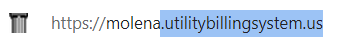 Name as listed on accountAccount number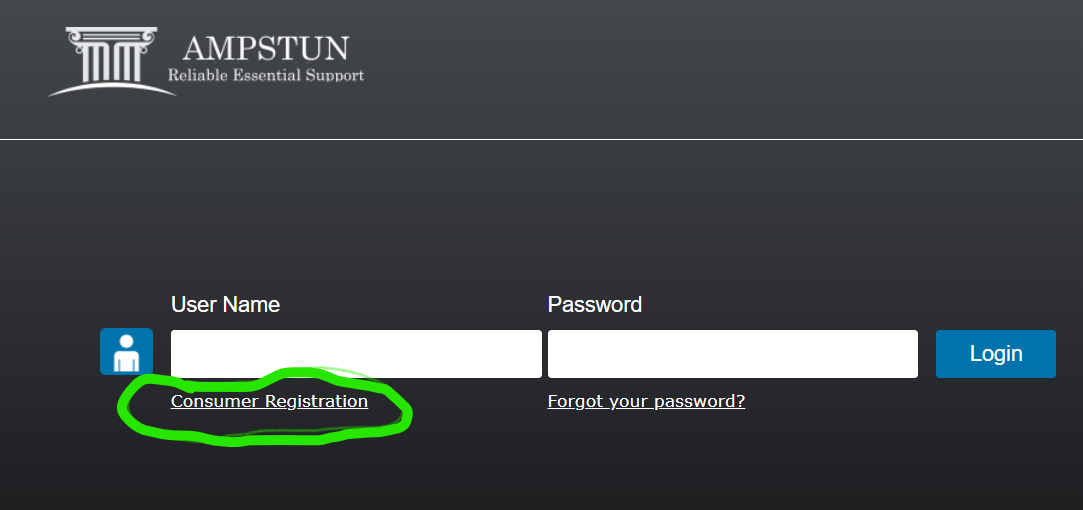 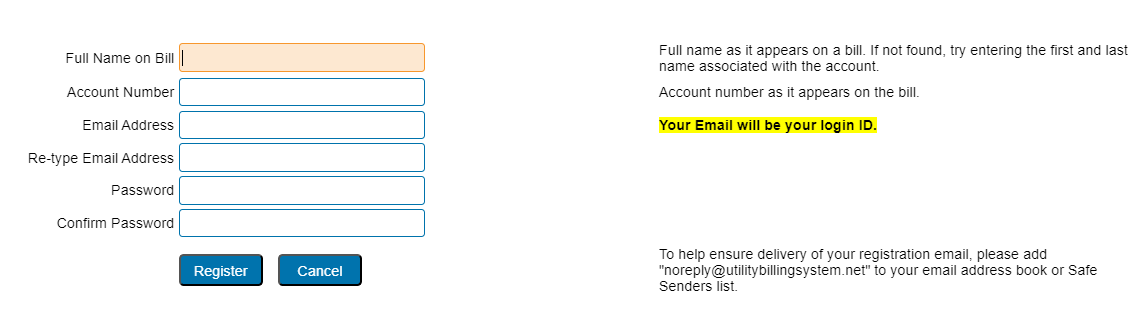 